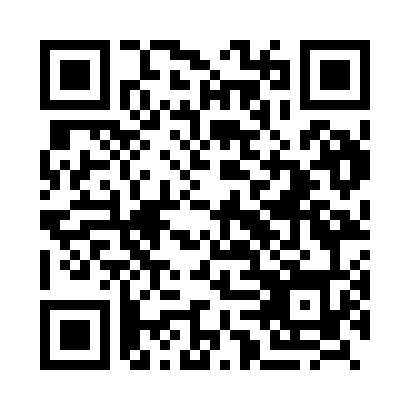 Prayer times for Begedziai, LithuaniaWed 1 May 2024 - Fri 31 May 2024High Latitude Method: Angle Based RulePrayer Calculation Method: Muslim World LeagueAsar Calculation Method: HanafiPrayer times provided by https://www.salahtimes.comDateDayFajrSunriseDhuhrAsrMaghribIsha1Wed3:165:511:316:439:1211:392Thu3:155:491:316:449:1411:403Fri3:145:471:316:459:1611:414Sat3:135:451:316:479:1811:425Sun3:125:431:316:489:2011:426Mon3:115:411:316:499:2211:437Tue3:105:391:316:509:2411:448Wed3:095:361:316:519:2611:459Thu3:085:341:316:529:2811:4610Fri3:085:331:316:539:3011:4611Sat3:075:311:316:549:3111:4712Sun3:065:291:306:569:3311:4813Mon3:055:271:306:579:3511:4914Tue3:055:251:306:589:3711:5015Wed3:045:231:316:599:3911:5016Thu3:035:211:317:009:4111:5117Fri3:025:201:317:019:4211:5218Sat3:025:181:317:029:4411:5319Sun3:015:161:317:039:4611:5320Mon3:015:151:317:049:4811:5421Tue3:005:131:317:059:4911:5522Wed2:595:121:317:069:5111:5623Thu2:595:101:317:079:5211:5624Fri2:585:091:317:079:5411:5725Sat2:585:071:317:089:5611:5826Sun2:575:061:317:099:5711:5927Mon2:575:051:317:109:5911:5928Tue2:565:031:317:1110:0012:0029Wed2:565:021:327:1210:0212:0130Thu2:565:011:327:1210:0312:0131Fri2:555:001:327:1310:0412:02